Online American Sign Language (ASL) Class Schedule Winter 2022: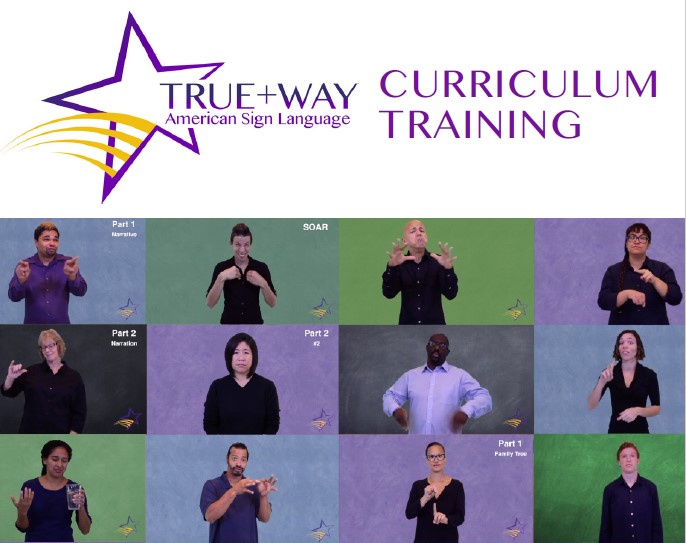 What’s New?All classes will be held virtually over Zoom. Our curriculum has been adapted to be taught in this format. Our strict cap of 15 students per class ensures that each student still receives individual attention.Why learn ASL at DEAF, Inc.?Our voice-off online classes provide a fun, relaxed, and interactive learning environment. Get support and feedback from our instructors, who are Deaf and native ASL users.DEAF, Inc. Uses the TRUE+WAY ASL CurriculumTRUE+WAY ASL (TWA) is a technology-driven curriculum that provides online videos and interactive activities.  TWA’s main objective is to promote real-world conversations related to student’s daily lives with the goal of students being able to converse with Deaf people in the community.We will send the link to students to buy their own access code when the number of students has passed the requirement. Access codes will be $36. This price increase is due to the TWA upgrade from Second Edition to Third Edition. Winter ScheduleClasses meet once a week for 10 weeksTuition: $275 (does not include TWA online access code)For more information and to register visit www.deafinconline.org/asl-programClasses require a minimum of six (6) students. Refunds only if class is cancelled. Contact asl@deafinconline.org with questions.LevelTWA UnitsDayTime (EST)ASL 11-3Tuesdays January 11th – March 15th 6pm – 8pm ASL 11-3Wednesdays January 12th – March 16th 1:30pm – 3:30pmASL 11-3Wednesdays January 12th – March 16th6pm – 8pmASL 11-3Thursdays January 13th – March 17th 6pm – 8pmASL 11-3Saturdays January 15th – March 19th 10am – 12pm ASL 24-6Tuesdays January 11th – March 15th 6pm – 8pm ASL 37-9Wednesdays January 12th – March 16th 6pm – 8pmASL 410-12Thursdays January 13th – March 17th 6pm – 8pmRSLWednesdays January 12th – March 16th 6pm – 8pmTo secure your spot, register and pay by Monday January 3rd, 2021, by 4:00pm EST